Community Engagement 2020-2023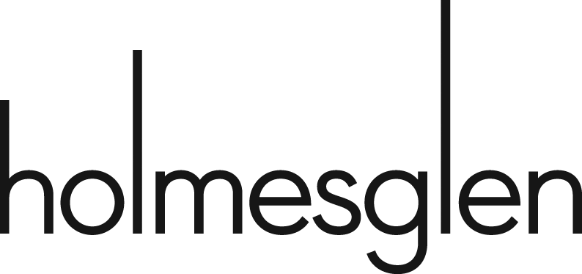 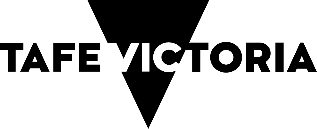 Holmesglen Institute is committed to community engagement. We seek to play a key role in the social fabric of our communities, ensuring that individuals develop skills through education and training that engage industry and enrich the workforce, and in turn contribute to economic and social wellbeing and the overall prosperity of the nation.Holmesglen Community EngagementHolmesglen’s Community Engagement Plan represents a key pillar in the fulfillment of the Institutes Strategy; Vision 2020 and the Holmesglen Educational Model.  Our Vision 2020 targeted goals in this sphere are engagement: with learners, staff, community groups, industry, government, and schools; connections: between learning, collaboration, innovation, and entrepreneurship; and a plan centred on community collaboration. The engagement plan also informs the key objectives of the Educational Model which identifies the following goals for Holmesglen:Important social, community and industry roleGraduates prepared for lifeNational and global reachLeading edge technology, innovation, and entrepreneurshipActively engaging in scholarship and applied researchEngagement is a two-way process and is respectful. Effective engagement is an ongoing process underpinned by a commitment to establishing relationships and involves building understanding, connections, capacity, trust and promoting dialogue. It sets the example of good democratic process and builds capacity. (1)The principles for engagement to which we are committed are to be:Purposeful – we begin every engagement with a clear understanding of what we want to achieveInclusive – we identify relevant stakeholders and make it easy for them to engageTimely – we involve stakeholders from the start and agree on when and how to engageTransparent – we are open and honest in our engagement and set clear expectationsRespectful – we acknowledge and respect the expertise, perspective and needs of our stakeholdersWe adopt the definition of community engagement put forward by the University of British Columbia (2012) as “the respectful and genuine collaboration between education institutions and their larger communities (local, regional, national and global) for the mutually beneficial exchange of knowledge and resources in a context of democratic partnership and reciprocity”.Within this context there are several ways for learners and staff to connect to community:Academic partnershipsCommunity outreach or serviceVolunteering – volunteer assistance to school and community events/groups, clinical placements, practical placementsPerformance – opportunities for the community to engage with us through outreach, facilities usage, public debate, student sport, alumni successOur approach in all we do is underpinned by the Holmesglen ASPIRE values which are Ambition, Scholarship, Passion, Integrity, Respect and Excellence. Our ASPIRE values are the guiding attributes which bring the culture of our organisation to life. We have embedded these values in the way we encourage our staff to grow and aspire to do their best.“Our 130,000 alumni are the taskforce behind Holmesglen’s excellent reputation and standing in the community”.1 Adapted from the International Association for Public Participation, IAP2 engagement continuum.Why Community Engagement?We support our communities by empowering community projects and events and opening our facilities and expertise to the public. Through effective community engagement, Holmesglen will build an ecosystem where education, technology, community, and industry come together to form an innovative network. This ecosystem formalises and enhances Holmesglen’s relationships to encourage collaboration within the network, which in turn will help us identify and implement new opportunities to create real outcomes for the workforce and society.Definition of community The definition of community to which Holmesglen subscribes is inclusive, encompassing people of all ages, cultures, backgrounds and abilities. Communities also include functional groups such as industry, governments, disciplinary groups, alumni, professional organisations, non-government organisations and not-for-profit organisations. Who are our stakeholders? Holmesglen’s communities are wide-ranging and varied. Our staff and learner communities are among our most significant stakeholders: more than 1,100 staff and 23,000 learners each year represent an impressive group of ambassadors for Holmesglen’s community engagement goals. We encourage our learners to be involved in committees and representative groups within and beyond the Institute to ensure the student voice informs our plans and activities.Holmesglen has over 130,000 alumni living around Australia and across the world. We have large segments of international alumni and learners, extending our presence and influence globally. Our connection to industry is a hallmark of what we do, and covers all areas of our teaching and learning disciplines. We ensure this connection extends to our learners through partnerships and placements that enable students to experience contemporary work practices and work in relevant and stimulating environments. Our stakeholders extend to varied communities of individuals, governments, schools and universities, volunteer groups, non-profit agencies, industry bodies, and foundations. With campuses located in multiple local government areas – Stonnington, Melbourne, Kingston, Monash, and Murrindindi – we work with councils and local communities to exchange resources and expertise.PurposeThe purpose of our Community Engagement Plan is to set priorities for community engagement to improve learner outcomes, build capacity in learners and staff, and enhance understanding and appreciation of the role and value of each stakeholder to the other. GoalHolmesglen will engage students, industry, community members, staff, and government to enhance the student experience and showcase Holmesglen as the leading tertiary provider for the 21st century. We do this to ensure that Holmesglen is established in the community. This will be achieved by remaining relevant, connected, and contributing to the community. We will:co-create value for our stakeholders and for Holmesglen, ensuring all parties derive benefit from our engagementmake an impact in the wider community and raise awareness of the Holmesglen brandunite communities by bringing our learners, staff, and our wider communities together strengthen our reach and purpose within the communities we serveappreciate our partners and grow our relationships with themmake our stakeholders feel welcome to engage with, use and experience our significant community resource.PillarsThe Community Engagement Plan has four broad pillars:Mobilising our resources to support our communitiesImpactful partnershipsLeadership and influenceStrengthening community-based research and teachingSome of our stakeholders:How we engage Engagement scale – Our role:What we expect from our stakeholders Participant scale – Stakeholders role:We do this through:*Adapted from IAP2  Our achievements and aspirationsHolmesglen, across its long history has a varied and vibrant range of community engagement programs, projects and initiatives which enable the organisation to have deep and widespread reach into the many communities which it serves. Our practical, vocational, applied approach to skills and career development has lent itself to provide assistance to many varied community projects – from building houses for the Foundation for Homeless Youth between 1995 to 2000 to consistently providing student volunteers to assist with significant Melbourne events such as the Food & Wine Festival and the Victorian State Schools Spectacular.  Our engagement activities are so rich and diverse that we have nominated four major focus areas through which to represent our community engagement programs.• Mobilising our resources in support of our communities • Impactful partnerships• Leadership and influence• Strengthening community-based research and teachingMobilising our resources in support of our communitiesSharing our resources with our communities expands opportunities for discovery, curiosity, and access to learning. We recognise that our world class facilities across eight campuses represent a significant asset to our stakeholders, communities, and the Victorian economy. We aim to be seen by the public as a significant asset and be recognised as an integral part of our communities. We welcome the community to experience and engage with our facilities and resourcesCase studies:Connecting CommunitiesHolmesglen encourages an “open door” approach to all the communities it serves.  A series of Festivals, Exhibitions, Student Showcases, Free Public Lectures and Open Days enables students, staff, and the wider community to participate and experience the life of Holmesglen campuses. Our communities have had the opportunity of undertaking over 80 activities. These include attending exhibitions, fashion runways, cookery master classes and sampling the fare, creating floral bouquets, and building a mobile app at no cost.Other initiatives in this group include Run for Change, a large fun run event designed to provide students with the opportunity to create a project that would increase their connection to the community and foster a sense of belonging. They chose to support the fight against family violence and raised funds for charities in that sector, including the Luke Batty Foundation, Impact, Winderemere and EmergeEducation First Youth FoyerThe Holmesglen Youth Foyer represents a new paradigm in supporting young people who are homeless or “at risk”, to access and engage with education. In partnership with Brotherhood of St Laurence and Launch Housing, the Holmesglen Youth Foyer offers up to 40 young people aged 16-24 student style accommodation and the support of a team of highly skilled youth workers and teachers.In operation since May 2013, the Holmesglen Youth Foyer operates from an “Open Talent” framework, which works from the premise that all young people have skills, knowledge and talents they can draw upon and develop to achieve their goals.The Holmesglen-delivered Certificate in Developing Independence is offered to all Youth Foyer students. Students work closely with teachers, youth workers and mentors to form individualised plans for their education goals, incorporating their own specific strengths and developing pathways into meaningful education and employment opportunities.Work placements/volunteering/internshipsAcross the Holmesglen faculties, over 22 staff members are employed as Placement Officers with a mission to secure work placements, internships, practicum placements, clinical teaching service learning, fieldwork, and volunteering opportunities for Holmesglen learners. Workplace learning links Holmesglen with service to communities, providing students with applied learning experiences through practical work in real-world settings.  For many years, our event management students have undertaken the provision of stage management and production services to the annual State Schools Spectacular at Rod Laver Arena. Broadcasting and Media students have repeatedly provided the production and media coverage on the red carpet at the Victorian Training Awards while students have also worked at the Vivid Festival in Sydney.Holmesglen staff also raise funds and undertake volunteering roles within the community. Funds have been raised for the Royal Children’s Hospital through “Run for the Kids” and Rural Aid’s “Buy a Bale” during the drought, while staff have also raised funds for and participated at FareShare which aims to reduce food waste and provide to those most vulnerable in the community.  Impactful partnerships Partnerships with industry, schools, business groups and governments are at the centre of our influential engagement. Our focus is on co-creating value for our partner organisations, whilst receiving so much more in return. Our learners’ benefit from exposure to workplace settings and enhanced learning outcomes. Our staff have the opportunity for industry currency and capacity building. This will enable our staff to deliver high quality programs and services.Case studies:HealthscopeThe Holmesglen Private Hospital is part of the Moorabbin campus health education precinct, which includes the internationally recognised Holmesglen VR Simulation Centre, nursing, and allied health teaching facilities and a BreastScreen Victoria clinic. It is the first TAFE-based hospital in Australia and won the Industry Collaboration Award in 2018 Victorian Training Awards. “Our unique partnership with Healthscope is part of Holmesglen’s wider strategy to connect with the community in new ways for the benefit of industry, our students and society as a whole,” said Mary Faraone, Holmesglen Chief Executive.Since opening, the hospital has created up to 750 nursing, allied health, and medical administration jobs. It has also given the community a 24/7 emergency department and critical services for intensive and coronary care. “Holmesglen Private Hospital provides world-class healthcare to local residents, dramatically reducing their need to seek healthcare out of their local area,” said Keryn Hopkins, Holmesglen Private Hospital General Manager.FutureTechHolmesglen Futuretech is a collaborative training venture between Holmesglen Institute and the Electrical Trades Union (ETU) Victorian Branch. As an education facility it aims to create skilled, safe and respected electrical workers. Understanding that the workforce is always evolving Futuretech strives to provide apprentices and existing workers with an opportunity to develop their trade skills that meet today’s industry needs.With an equal emphasis on protecting the integrity of electrical trades, the range of courses, which include pre-apprenticeships, apprenticeships and industry short courses, are designed to produce confident electrical workers. We are committed yet flexible and draw on over 100 years of ETU industry experience to help grow our next crop of electrical workers. Located in North Melbourne, Futuretech operates as a dependable education service, representing the perfect link between industry, employers and employees.Cross Yarra Partnership - MetroHubIn August 2018, we officially opened MetroHub at our St Kilda Rd campus in collaboration with the Cross Yarra Partnership (a consortium led by Lendlease, John Holland and Bouygues Construction). MetroHub was established as the face of recruitment, training and workforce development for the tunnels and stations package of the Metro Tunnel Project.The Metro Tunnel Project will create nearly 7,000 jobs. The tunnels and stations package with account for 5,000 of those jobs – including 500 apprentices, trainees and engineering cadets. It has an emphasis on opportunities for priority job seekers through our Skills and Jobs Centre and partners like Whitelion, CareerSeekers and the Asylum Seeker Resource Centre. MetroHub will support and facilitate this workforce over the next seven years.Leadership and Influence As one of Victoria’s leading TAFE institutes, Holmesglen takes its advocacy and leadership role within the sector seriously. Similarly, we enable our learners to take on leadership roles through student voice initiatives that support them to participate in student associations and representative groups at the Institute, state, national and international levels. Our learners and alumni are proud of their affiliation with Holmesglen. They take on ambassadorial roles and participate in industry competitions and education support networks. We deploy our leadership and influence to improve access, equity, and diversity at a grassroots level. Holmesglen prioritises partnerships and projects that seek to improve access, equity and diversity for learners, the workforce, and society.Case studies:Policy frontrunnerHolmesglen has a history of constructive contribution to policy debate regarding vocational and higher education within Australia at the state and national level, as well as internationally through associations like the World Federation of Colleges and Polytechnics and our relationships with government agencies working offshore.Playing an important part in the social and political discourse within our sector, Holmesglen is viewed as an active citizen in education policy debate. Our staff regularly provide advice through our roles on sector-wide committees, industry accreditation councils, steering groups, government missions and roundtables. We often appear before government inquiries and hearings to provide expert input. In 2019, Holmesglen sought to strengthen the voice of vocational educational experts with the establishment of the Mackenzie Research Institute. As an independent research institute, it aims to stimulate discussion and debate, and undertake independent research into policy and practice in the vocational and higher education sectors.Holmesglen continues to play an active role in the peak association for vocational education in Australia – TAFE Directors Australia (TDA). Our Chief Executive is currently Chair of TDA and works alongside association staff to lead policy discourse nationally and internationally. Holmesglen is a founding member of the Victorian TAFE Association and continues to participate actively in this state peak body.Student influence at home and abroad Bachelor of Hospitality Management students in their final semester work with local council, in this case Murrindindi Shire where Holmesglen owns a 600-acre farm and conference centre, to identify key strategic goals for the broader tourism industry within the shire. From there they are introduced and work with selected hospitality businesses to identify strategies to allow them to expand in line with the council’s strategic vision.  Some of the business include Michelton winery, Tahbilk winery, Grant Street Grocer, Sedona winery, The Corner Hotel and the Eildon Trout Farm. The students provide a unique perspective for the regional businesses and provide insights that are not easily garnered by small to medium sized regional hospitality businesses. The program has been so successful and well received that additional councils at Shepparton and Wangaratta have expressed interest to participate.  Other projects have included, Coaching Clinics in Fiji and Cook Islands, Outbound project trips to Cambodia and Vietnam and student and staff exchanges to Singapore, Canada, and Thailand.Strengthening community-based Research and teaching The Holmesglen Centre for Applied Research and Innovation collaborates with industry and not-for-profit partners to develop creative solutions to tomorrow’s problems. The Centre is designed to support economic and employment growth through applied research in a wide range of disciplines. Through our partnerships, Holmesglen will elevate its position within the applied research community. Our partners will benefit from our expertise by being able to resolve their practical issues.Case studies:South East Water ProjectSouth East Water and Holmesglen worked together in the design and development of a range of unprecedented water saving features including a household test-rig to monitor rainwater hot-water solutions for a residential development.Our building degree academic staff helped to build a test facility onsite which included water tanks, pumps, filtration systems and fixtures attached to a model house. South East Water technicians worked closely with Holmesglen plumbing staff to evolve and perfect the system over a period of two years.  The tested and refined technology outputs of this project are being implemented in a 500-home subdivision ‘Aquarevo’ http://aquarevo.villawoodproperties.com.au ‘Australia’s most water and energy efficient community’. There are plans to roll out this technology to other residential developments and to retrofit new technology to existing properties.Holmesglen will utilise the system to develop appropriate training programs for apprentices and licensed tradespersons.Red Coat ProjectSovereign Hill wanted to update their 40th Regiment of Foot uniforms (Officer, Soldier and Drummer) in 2017. It soon became evident that sources and materials were difficult to find, not accessible, or possibly no longer existed. Holmesglen’s Bachelor of Fashion students and staff were commissioned by Sovereign Hill’s Costume Department to replicate, with precise historical accuracy, the three 19th century museum quality military uniforms. The project had to be approached as a research project by practice rather than simply outsourced reproduction. Collaborators from RMIT university and Sovereign Hill provided expert advice. The project provided students with a unique opportunity to develop expert skills and knowledge of garment construction and hone their research techniques. The project was also filmed as a teaching resource documenting the tailoring skills no longer practiced. The garments were exhibited as part of Melbourne Fashion Week in conjunction with City of Melbourne and Sovereign Hill.Victorian Amateur Football Association (VAFA) Applied Learning ProgramCommencing in 2015 this program facilitates student project teams to function as consultants for VAFA clubs across four subjects and 1.5 years of the Bachelor of Sports Media and Bachelor of Sports Business programs.Student teams work alongside VAFA clubs developing marketing strategies including social media and emerging media production for the clubs to consider. Students submit a market research proposal which is followed by data collection (e.g. extended interview, survey, focus group, observation etc.) with club stakeholders. Students develop soft and hard technical skills assisting them in developing a folio of work and in gaining valuable real-world experience to strengthen their ability to transition into gainful employment. The VAFA clubs are led by volunteers and they benefit from well considered strategy and free consultancy work.In 2019, 11 new clubs have joined the program bringing the total to 35 clubs in the network. This growth speaks to the value and success of the engagement.Applied Research ProjectsJasperVR: A Virtual Reality Simulation Program for Vocational & Higher Education in TAFE 2018 – 2020Partners - Curve Tomorrow, Swinburne UniversityPurpose: Design, implementation, and evaluation of a Virtual Reality Simulation Education program for nursing students. JasperVR will make use of Virtual Reality to expose students to the different and complex situations they are likely to face in their future professional work.Faculty of Business and Design in co-operation with the Institute of Public AccountantsThis research seeks to examine the attitudes and perceptions of short-term Student Placement Programs (SPP) by members of the Institute of Public Accountants (IPA). It studies their expectations about students, perceived benefits and motivation when participating in such a program.Holmesglen/AMCA HVAC Centre of ExcellenceHolmesglen in cooperation with the Air-conditioning and Mechanical Contractors Association of Victoria has established the Heating, Ventilation and Air-conditioning (HVAC) Centre of Excellence at our Chadstone campus. The Centre will promote collaboration and development of best practice in HVAC, with the aim of conducting further research, developing training programs and learning resources.Maximising OpportunityOur community engagement has often grown organically where relationships which have commenced as a business arrangement have grown and extended to become multi-dimensional as the two organisations learn and appreciate more about what each has to offer. Our aspiration is to continue to explore and forge meaningful relationships with our broad and varied communities to achieve increased understanding between stakeholders and enhanced outcomes for all parties.  Holmesglen recognises that it is a significant and wonderful community resource which provides all stakeholders with a sophisticated platform from which to explore ways of working together and increase connections within our sphere of influence. Our philanthropic initiatives support and validate many of our community engagement activities“Our philanthropic initiatives support and validate many of our community engagement activities”.Key Strategies and Current ProjectsOur community engagement activities are facilitated by staff across the organisation, a demonstration of how deeply the ethos of meaningful community engagement is embedded within Holmesglen.  Projects are initiated by various means – often businesses, schools or members of the community bring their ideas and requests for collaboration to the institute. Our executive team, teaching and administrative staff initiate strategic collaborations which enhance the institute’s reach into the community, forming an important part of enabling us to prepare our graduates for the workplaces of tomorrow and encourage active citizenship in our staff and learners.  Current and ongoing projects RSEA – The Safety ExpertsRSEA, Australia’s largest independent safety business, specialising in equipment for the construction industry, is currently working with Holmesglen on a project to develop a Women’s Wear Tradie Range by the Holmesglen Fashion department for the ELEVEN brand.Develop a Women’s Wear Tradie Range for the ELEVEN brand: 
In partnership with RSEA, Holmesglen engaged fashion design students to produce design concepts exclusively for female tradies. In developing this industry brief, RSEA nominated four specific product categories for Holmesglen students to explore and develop. The deliverables of the project included:A Mission Statement – development of text and imagesDigital Design Boards including technical specification drawingsInternational Student Voice projectsOur international students have the opportunity through participation in advisory panels, special initiatives, activities, memberships and associations to develop key leadership roles and serve as a conduit to providing a student voice to the organisation. Part of the students’ role is to identify the hot topics that students are experiencing and provide recommendations and lead initiatives to mitigation and meet student needs. In addition, they bring new ideas and proposals back from their involvement in sector wide activities. Designed to empower students and develop a strong social fabric within the organisation, many programs have evolved to strengthen our internal community engagement. Examples of these include a student-led mentorship support program and a series of well-being workshops focussed on student needs. These students also confidently represent the organisation at conferences nationally.Royal Children’s Hospital ProjectBased on a successful overseas model, Holmesglen Institute worked in collaboration with Melbourne’s Royal Children’s Hospital (RCH) to develop and implement Australia’s first Integrated Practical Placement Program (IPP) for young adults with disabilities or learning difficulties enrolled in the Certificate I in Work Education.  The program is delivered on-site (theory and practice) at the RCH and is fully supported by a team of individuals from within both organisations. It aims to transition students into paid employment at the end of the program and results to-date have been extremely promising with 80% of students in the first cohort gaining employment.During the program students undertake three nine-week rotations across different departments within the hospital formal training taking place each day. The program commenced in 2018 with 10 learners, in 2019 it was increased to 12 learners. Not only has the program resulted in excellent employment outcomes, all staff associated with the program, and the parents have expressed a sense of enrichment in facilitating this innovative social inclusion program. It was awarded the Victorian Training Award for Industry Collaboration in 2017, 2018 and 2019. After three years as a finalist in the Australian Training Awards this program won the 2019 Industry Collaboration Award.Local governmentHolmesglen has focussed on developing partnerships with its neighbouring local councils, City of Kingston, City of Monash, City of Stonnington and City of Glen Eira. Some of the deliverables arising out of these important partnerships are work placements for students, educational scholarships, community projects, volunteering for charity events, training and assessment opportunities for council staff, jobs for youth, involvement with significant infrastructure projects on advisory panels and working parties, sustainable recycle projects and opportunities for students to contribute to exhibitions, street art and photography in the environment, events and festivals.Holmesglen’s Horticulture department is working with the City of Monash and the Eastern Alliance for Greenhouse Action on a project “Activating Biodiversity Monitoring” by providing students from the Diploma of Conservation and Land Management to work on projects related to this program which was recognised by the United Nations World Environment Day Awards in 2016.Sports Education Internship ProgramHolmesglen provides 3rd year Bachelor of Sports Media and Bachelor of Sports Business students with Australia’s leading sports education internship program. Some of Australia and Victoria’s leading sports and sports media organisations including Fox Footy, Herald Sun, Croc Media, Melbourne Stars, Cricket Victoria, Basketball Victoria and Tennis Victoria participate annually in the program.  Holmesglen hosts an industry day for organisations to meet with and network with students who are evaluated and shortlisted by industry for 2nd round interviews which result in a six-week internship placement with a host. A showcase is held at the end of the program with students presenting on their experiences with their supervisors in attendance. Internship hosts have employed our graduates on many occasions.  Government House furnitureAs a result of a unique engagement with Holmesglen, Government House is now the proud owner of a bespoke hallstand made by our Certificate IV Furniture Design and Technology learners from timbers of a historic Hoop Pine.This is the second piece made by our learners from a 140-year-old tree that grew in the grounds of Government House near the Fountain Court. When the tree was felled in 2015, the Governor of Victoria, The Hon Linda Dessau AM, commissioned our students to create a hand-crafted lamp for the residence using its timber. Holmesglen staff and students worked closely with the building manager from Government House and learners responded to a design brief, with numerous concepts.  Learners and staff were invited to Government House, as part of the Australia Day celebrations. Scholarships ProgramHolmesglen has a comprehensive scholarship program available for the benefit of its students.  The program is based on academic achievement, study goals, faculty references and other relevant personal achievements. The Holmesglen Foundation aims to secure philanthropic income to support Holmesglen students and programs. In 2018-19, the Rotary Club of Glen Waverley partnered with the Holmesglen Foundation to establish a scholarship program to help students at Holmesglen. Over the course of 12 months, Club members worked with several local business and other clubs in their district, raising $22,500. The scholarships will support as many as 15 students at the Glen Waverley campus, in areas such as hospitality, horticulture, and justice. Among the recipients is a learner who experienced homelessness. Now they’ll be able to pursue their dream of studying with us and becoming a pastry chef.  “The Rotary Club of Glen Waverley takes pride in supporting our local community. We are pleased these scholarships provide such meaningful support for young people studying for TAFE qualifications here in Glen Waverley,” says Immediate Past President Ray Walker.October Festival of Open EventsThe Community Festivals are designed to open our doors to our local communities and embed Holmesglen as an integral part of the fabric of the communities which we serve.In 2020, the festivals will be held across three major campuses in October. Moorabbin, Glen Waverley and Chadstone.The Festivals feature free activities for people of all ages and incorporate food trucks, a live entertainment stage, community partners and student works. We anticipate this engagement event will be attended by staff and their families, students, and most importantly local community. Our vision for the festival is for it to increase in scope and engagement each year. It should demonstrate a fun, thriving learning environment, foster connections, spread awareness of Holmesglen and create a lasting brand impression in visitors’ minds. Business Start-up HubResearch suggests that Melbourne’s start-up ecosystem will double in value over the next few years. That is why, in 2018, Holmesglen established its own Start-up Hub at its Glen Waverley campus. The Hub is a physical co-working space including meeting spaces, wi-fi access and shared administration services.The Hub provides graduates with a free support program to build their business plan and get ready to launch it. Participants have access to mentors and professional services – such as marketing, finance, and legal expertise. Holmesglen learners and graduates are eligible to apply.  Success Measures and EvaluationWe will evaluate our performance with a view to continually improve projects we undertake and the way in which we do them with a focus on fulfilling the goals Holmesglen has committed to achieve in its strategic plan: Vision 2020.The measures of our success will include:Stakeholder feedback via consultations, online surveys, and social mediaOne-to-one interactions with stakeholdersImproved educational outcomes for our studentsEnhanced employment opportunities for graduatesMeaningful, beneficial, and significant partnerships with stakeholdersBuilding capacity in learners and staff through interactionsEnhance quality of programs and curriculum through stakeholder input and continuous loop feedbackOur strategies for success:Commit to actionManage time and resourcesMap stakeholders and get the right stakeholders to the tableAgree on the rules of engagementPlan the engagement and manage expectationsEnsure a coherent approach across the organisationUse a mixed or fit-for-purpose approachUse consistent and appropriate messagesAct with transparency and accountabilityLearn from othersUse the information you collectBe focussed and flexibleListen and be respectfulMaintain the right to disagreeDon’t expect the world to change overnightHow you can engage with usHolmesglen relies on a strong ecosystem of loyal small, medium, and large businesses across sectors – and we are always keen to discuss new ideas. Our industry connections span health, hospitality, information technology, civil and mechanical engineering, construction, transport, fashion, arts and business. We are confident and excited that our collaborations will continue to evolve for the benefit of our learners and Victorians.We welcome the opportunity to explore future partnerships. Stakeholders are encouraged to engage with us via our website, in person through our Community Engagement Co-ordinator or by submitting a proposal online. Some of the ways in which you can engage with us:bring us your practical workplace challenges offer us support in-kind or donations to assist our students make meaningful work placement roles available offer staff industry experience opportunitiesVisit us at holmesglen.edu.auCommunity Engagement:Website: holmesglen.edu.au/engageEmail: community@holmes glen.edu.auPhilanthropy and Alumni:Website: holmesglen.edu.au/foundationWebsite: holmesglen.edu.au/alumniEmail: foundation@holmesglen.edu.auCentre for Applied Research and Innovation:Website: holmesglen.edu.au/appliedresearchEmail: applied.research@holmesglen.edu.auHolmesglen Campus locations and contact details:Phone: +61 3 9564 1555All written correspondence to:PO Box 42 Holmesglen, Victoria, Australia 3148© Holmesglen Institute of TAFE. August 2019.Holmesglen is the trading name of Holmesglen Institute of TAFERTO: 0416. CRICOS Provider Code: 00012G.StaffLearnersIndividuals Industries SchoolsLobby groups Training Providers Families/ParentsAgencies Government Executives CommunitiesCorporationsUniversities Clients Colleagues Aboriginal nations Volunteer groups Boards Small/local businesses Overseas countriesInvestors 	Non-government organisationsRegional bodies AlumniDonorsINFORM Provide the community with balanced and objective information to assist them in understanding the problems, alternatives, opportunities and/or solutions. CONSULT Obtain community feedback on analysis, alternatives and/or decisions.  INVOLVE Work directly with the public throughout the process to ensure that community concerns and aspirations are consistently understood and considered. COLLABORATE Partner with the community in each aspect of the decision including the development of alternatives and identification of the preferred solution.EMPOWER Place final decision-making in the hands of the stakeholder. LISTEN Engage in listening to information seeking clarification and fostering understanding. CONTRIBUTE Participate in discussions, provide comment, and feedback.  INTERACT Increased participation involving co design, solutions, and input to discussions. PARTNER High levels of engagement with genuine co development investment and responsibility. DECIDE Ownership of the issues and solutions to determine actions and outcomes.Connecting community and festival days, O-Week, Awards Festival, publications and social media, taster programs, Open Days and prospective student events, Skills and Jobs Centre, public speaking.Learner and employer surveys, learner representative committees, alumni engagement, social inclusion programs, neighbourhood/campus development sessions.Networks with community agencies and groups, industry consultation and course advisory committees, sponsorships and donations, student work placements and community projects.Educational and commercial partnerships, Holmesglen Foundation advancement programs, student and staff exchanges, applied research projects.Student Association, Mackenzie Research Institute.ChadstoneBatesford Road 
Chadstone, Victoria 3148Bourke Street3/206-218 Bourke StreetMelbourne, Victoria 3000Drummond Street41 Drummond StreetChadstone, Victoria 3148Eildon92 Moore Road Eildon, Victoria 3713Glen Waverley595 Waverley RoadGlen Waverley, Victoria 3150North MelbourneLevel 2, 200 Arden StreetNorth Melbourne, Victoria 3051Moorabbin488 South RoadMoorabbin, Victoria 3189St Kilda Road332 St Kilda RoadSouthbank, Victoria 3006